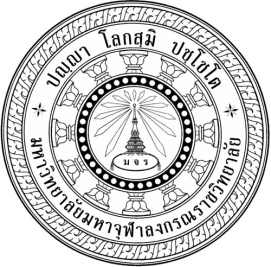 รูปแบบการพัฒนาการจัดการการท่องเที่ยวบนพื้นที่เศรษฐกิจพิเศษในจังหวัดสงขลานางสาวทัศนีย์ ปิยะเจริญเดชดุษฎีนิพนธ์นี้เป็นส่วนหนึ่งของการศึกษาตามหลักสูตรปริญญาปรัชญาดุษฎีบัณฑิตสาขาวิชารัฐประศาสนศาสตร์บัณฑิตวิทยาลัยมหาวิทยาลัยมหาจุฬาลงกรณราชวิทยาลัยพุทธศักราช ๒๕๖๔(ลิขสิทธิ์เป็นของมหาวิทยาลัยมหาจุฬาลงกรณราชวิทยาลัย)A Model of Tourism Management Development at Special Economic Zone in Songkhla ProvinceMiss Tassanee PiyajaroedechA Dissertation Submitted in Partial Fulfillment of the Requirements for the Degree ofDoctor of Philosophy(Public Administration)Graduate SchoolMahachulalongkornrajavidyalaya UniversityC.E. 2021(Copyright by Mahachulalongkornrajavidyalaya University)ชื่อดุษฎีนิพนธ์		: รูปแบบการพัฒนาการจัดการการท่องเที่ยวบนพื้นที่เศรษฐกิจพิเศษใน	  จังหวัดสงขลาผู้วิจัย			: นางสาวทัศนีย์ ปิยะเจริญเดชปริญญา			: ปรัชญาดุษฎีบัณฑิต (รัฐประศาสนศาสตร์) คณะกรรมการควบคุมดุษฎีนิพนธ์			: รศ.ดร.เกียรติศักดิ์ สุขเหลือง, พธ.บ. (การบริหารรัฐกิจ), 
			 ศศ.ม. (การจัดการการพัฒนาสังคม), รป.ด. (รัฐประศาสนศาสตร์)			: ศ.ดร.บุญทัน ดอกไธสง, B.A. (Political Science), M.A. 			 (Political Development), Ph.D. (Leadership and Human 			 Behavior with Specialization in Urban Development)วันสำเร็จการศึกษา	: กันยายน ๒๕๖๔บทคัดย่อดุษฎีนิพนธ์นี้มีวัตถุประสงค์เพื่อ ๑. ศึกษาสภาพการพัฒนาการจัดการการท่องเที่ยวบนพื้นที่เศรษฐกิจพิเศษในจังหวัดสงขลา ๒. ศึกษาโมเดลความสัมพันธ์เชิงสาเหตุการพัฒนาการจัดการการท่องเที่ยวบนพื้นที่เศรษฐกิจพิเศษในจังหวัดสงขลา ๓. นำเสนอรูปแบบการพัฒนาการจัดการการท่องเที่ยวบนพื้นที่เศรษฐกิจพิเศษในจังหวัดสงขลา ดำเนินการตามระเบียบวิธีวิจัยแบบผสานวิธี โดยการวิจัยเชิงปริมาณใช้แบบสอบถามที่มีค่าความเชื่อมั่นทั้งฉบับเท่ากับ ๐.๙๘๗ เก็บข้อมูลจากกลุ่มตัวอย่าง คือ ประชาชนที่อยู่ในพื้นที่เขตเศรษฐกิจพิเศษในจังหวัดสงขลา จำนวน ๔๙๐ คน วิเคราะห์ข้อมูลโดยหาค่าความถี่ ค่าร้อยละ ค่าเฉลี่ย ส่วนเบี่ยงเบนมาตรฐานและการวิเคราะห์โมเดลสมการโครงสร้าง (SEM) โดยใช้การวิเคราะห์องค์ประกอบเชิงยืนยัน (CFA) การวิจัยเชิงคุณภาพใช้วิธีการสัมภาษณ์เชิงลึกกับผู้ให้ข้อมูลสำคัญ จำนวน ๑๗ รูปหรือคนแบบตัวต่อตัว วิเคราะห์ข้อมูลโดยการวิเคราะห์เนื้อหาเชิงพรรณนาและการสนทนากลุ่มเฉพาะจำนวน ๙ รูปหรือคน เพื่อยืนยันโมเดลหลังจากการสังเคราะห์ข้อมูล ผลการวิจัยพบว่า๑. การพัฒนาการจัดการการท่องเที่ยวบนพื้นที่เศรษฐกิจพิเศษในจังหวัดสงขลา โดยภาพรวมอยู่ในระดับมาก (  = ๓.๖๖, S.D. = ๐.๖๒๓) เมื่อพิจารณาเป็นรายด้าน ประกอบด้วย 
๑) การพัฒนาคุณภาพแหล่งท่องเที่ยว ๒) การพัฒนาโครงสร้างพื้นฐานและสิ่งอำนวยความสะดวก ๓) การพัฒนาบุคลากรด้านการท่องเที่ยว ๔) การสร้างความเชื่อมั่นของนักท่องเที่ยวและ ๕) การบูรณาการการบริหารจัดการการท่องเที่ยว พบว่าอยู่ในระดับมากทุกด้าน๒. โมเดลความสัมพันธ์เชิงสาเหตุการพัฒนาการจัดการการท่องเที่ยวบนพื้นที่เศรษฐกิจพิเศษในจังหวัดสงขลา พบว่า ๑) การจัดการการท่องเที่ยว ประกอบด้วย สิ่งดึงดูดใจ กิจกรรม การเข้าถึง สิ่งอำนวยความสะดวก ที่พัก ส่งผลต่อการพัฒนาการจัดการการท่องเที่ยวโดยรวมร้อยละ ๕๑ ๒) การมีส่วนร่วมของประชาชน ประกอบด้วย การวางแผน การดำเนินงาน การติดตามผล การรับผลประโยชน์ ส่งผลต่อการพัฒนาการจัดการการท่องเที่ยวโดยรวมร้อยละ ๓๗ และ ๓) หลักอปริหานิยธรรม ๗ ประกอบด้วย หมั่นประชุมกันเนืองนิตย์ พร้อมเพรียงกันประชุม การไม่ตั้งกฎระเบียบตามที่ขัดต่อระเบียบเดิม ให้ความเคารพและรับฟังความคิดเห็นของผู้ใหญ่ เคารพสิทธิมนุษยชน การให้ความเคารพสถานที่ ให้การดูแลเอาใจใส่แก่ผู้มาเยือน ส่งผลต่อส่งผลต่อการพัฒนาการจัดการการท่องเที่ยวโดยรวมได้ร้อยละ ๗๘๓. รูปแบบการพัฒนาการจัดการการท่องเที่ยวบนพื้นที่เศรษฐกิจพิเศษในจังหวัดสงขลาพบว่า การพัฒนาการจัดการการท่องเที่ยวทั้ง ๕ ด้าน ประกอบด้วย ๑) การพัฒนาคุณภาพแหล่งท่องเที่ยว ๒) การพัฒนาโครงสร้างพื้นฐานและสิ่งอำนวยความสะดวก ๓) การพัฒนาบุคลากรด้านการท่องเที่ยว ๔) การสร้างความเชื่อมั่นของนักท่องเที่ยว ๕) การบูรณาการการบริหารจัดการการท่องเที่ยว มีปัจจัยพื้นฐาน ๒ อย่าง คือ การจัดการการท่องเที่ยว และการมีส่วนร่วมของประชาชน นอกจากนั้นยังบูรณาการหลักธรรมทางพระพุทธศาสนาคือหลักอปริหานิยธรรม ๗ เพื่อให้เกิดการพัฒนาการจัดการการท่องเที่ยวที่ถูกต้องตามหลักการและหลักธรรม ดังนี้ ๑) หมั่นประชุมกันเนืองนิตย์ ประกอบด้วย ปรึกษาหารือถึงพัฒนาอยู่เป็นนิตย์ แก้ไขปัญหาและแลกเปลี่ยนความคิดเห็นซึ่งกันและกันและการสร้างความเข้าในใจกระบวนการอย่างชัดเจนไม่คุมเครือ ๒) พร้อมเพรียงกันประชุม ประกอบด้วย ประกาศวันเวลานัดประชุมชัดเจนทั่วถึง เนื้อหาสาระตรงประเด็นและแสดงความคิดเห็นได้อย่างเต็มที่ ๓) การไม่ตั้งกฎระเบียบตามที่ขัดต่อระเบียบเดิม ประกอบด้วย การกำหนดระเบียบไว้อย่างยุติธรรมโดยไม่เอื้อต่อนายทุนใหญ่ การออกกฎระเบียบในการทำธุรกิจ ค้าขาย ๔) ให้ความเคารพและรับฟังความคิดเห็นของผู้ใหญ่ ประกอบด้วย เคารพและเชื่อฟังจากคำแนะนำแนวทางการแก้ไขปัญหาและเปิดโอกาสรับฟังปัญหาและนำมาพัฒนาปรับปรุง ๕) เคารพสิทธิมนุษยชน ประกอบด้วย จัดทำนโยบาย สร้างองค์ความรู้และปลูกจิตสํานึก ๖) การให้ความเคารพสถานที่ ประกอบด้วย ปฏิบัติตามกฎ ระเบียบ ข้อบังคับ ให้ความเคราพต่อวัฒนธรรมในพื้นที่และสามารถแนะนำปฏิบัติให้ถูกต้องแก่นักท่องเที่ยว ๗) ให้การดูแลเอาใจใส่แก่ผู้มาเยือน ประกอบด้วย สร้างความประทับใจและค่านิยม ให้ความช่วยเหลือแก่นักท่องเที่ยวในเรื่องการจ้างหรือการบริการที่แพงเกินกว่าเหตุหรือถูกเอารัดเอาเปรียบและมีนโยบายเชิญชวนให้นักเที่ยวได้กลับมาเที่ยวอีกครั้งDissertation Title                 : A Model of Tourism Management Development at Special Economic Zone in Songkhla ProvinceResearcher			: Miss Tassanee PiyajaroedechDegree				: Doctor of Philosophy (Public Administration)Dissertation Supervisory Committee: Assoc. Prof. Dr. Kiettisak Suklueang, B.A. (Public Administration), M.A. (Social Development Management),   D.P.A. (Public Administration)			: Prof.Dr. Boonton Dockthaisogn, B.A. (Political Science),   M.A. (Political Development), Ph.D. (Leadership and Human     Behavior with Specialization in Urban Development)Date of Graduation		:  September, 2021Abstract	Objectives of this research were: 1. To analytically study of the development of tourism management condition at Special Economic Zone in Songkhla Province, 2. To study causal relationship model for the development of tourism management on Special Economic Zone in Songkhla Province and 3. To propose a model of tourism management development at Special Economic Zone in Songkhla Province conducted by the mixed methods: The quantitative research, data were collected with questionnaires that had overall reliability value at 0.987 from 490 samples, derived from the populations living in the Special Economic Zone in Songkhla Province. Data were analyzed by frequency, percentage, mean, standard deviation and Structured Equation Model (SEM) by Confirmatory Factor Analysis (CFA) The qualitative research, data were collected from 17 key informants by face-to-face in-depth-interviewing and analyzed by content descriptive interpretation. Data were also collected from 9 participants in focus group discussion to confirm the model after the data analysis 	Findings were as follows: 	1. Tourism management development at special economic zone in Songkhla Province, by overall was at high level ( = 3.66, S.D. = 0.623) Each aspect consisted: 1) tourist attraction development, 2) infrastructure and facilities development, 3) tourism personnel development, 4) tourist confidence enhancement and 5) tourism management integration, all were found at high level.2. Causal relationship model of tourism management development at special economic zone in Songkhla Province was found that: 1) tourism management consisted of  attraction, activities, accessibility, facilities, accommodation affected the tourism management development at 51 percent, 2) people’s participation consisted of planning, operation, follow-up, benefit sharing affected the tourism management development at 37 percent, 3) Apparihaniyadhamma 7 consisted of regular meeting, meeting in harmony, not to issue new rules that are against the old rules, respect and listen to elders’ opinions, respect human rights, respect places, care and protecting visitors affected the tourism management development at 78 percent.3. A Model of Tourism Management Development at Special Economic Zone in Songkhla Province was found that development of tourism management in 5 areas consisted of:  1) tourism attraction quality development, 2) infrastructure and facility development, 3) tourism personnel development, 4) tourists confidence enhancement, 5) integration of tourism management with 2 basic factors. They were tourism management and people’s participation. Besides, there was Buddhadhamma integration that was Apparihaniyadhamma 7 to conduce the right tourism development according to Buddhadhamma that was Apparihanoyadhamma, consisted of: 1) regular and frequent  meeting consisted of regular and frequent discussion of development, problems solving, exchanging ideas to create clear understanding development process, 2) meeting together in harmony consisted of clear and fully coverage announcement of date and time of meeting, content of the meeting was directly concise. Members could express their ideas freely, 3) not to issue new rules that are against the old rules, consisted of  introducing fair and just rules and regulations for business ad trades,  not in the favor of big capitalists, 4) respecting and listening to elders’ opinions, consisted of respecting and obeying their advices and guidelines for problems solving and listening to problems in order to solve and improve, 5) respecting human rights, consisted of policy making, knowledge creation and consciences instilling, 6) respecting places, consisted of abiding by rules, regulations and order, respecting local cultures and giving the right advices to tourists, 7) care and protecting visitors, consisted of impression and value creation, helping tourists in the case of unfair service charge such as overcharge or taking advantages of and inviting tourists to come back for revisit.ภาคผนวก ก เครื่องการวิจัยเชิงปริมาณและเชิงคุณภาพ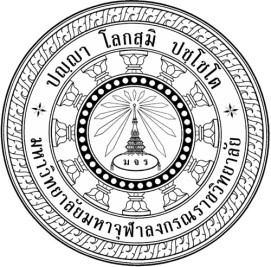 แบบสอบถามเพื่อการวิจัยเรื่อง รูปแบบการพัฒนาการจัดการการท่องเที่ยวบนพื้นที่เศรษฐกิจพิเศษ
ในจังหวัดสงขลาคำชี้แจง :แบบสอบถามนี้มีวัตถุประสงค์เพื่อศึกษารูปแบบการพัฒนาการจัดการการท่องเที่ยวบนพื้นที่เศรษฐกิจพิเศษในจังหวัดสงขลา ซึ่งการศึกษาครั้งนี้จะเป็นประโยชน์ในด้านการพัฒนาการจัดการการท่องเที่ยวบนพื้นที่เศรษฐกิจพิเศษต่อไป รวมทั้งจะเป็นพื้นฐานสำหรับการศึกษาวิจัยเชิงลึกและเพื่อการพัฒนาการจัดการการท่องเที่ยวบนพื้นที่เศรษฐกิจพิเศษตามโมเดลเพื่อส่งเสริมให้เกิดพฤติกรรมที่พึงประสงค์แก่องค์กร คำตอบของท่านจะถือว่าเป็นความลับและไม่มีผลกระทบต่อท่านแต่ประการใด ดังนั้นใคร่ขอความกรุณาตอบแบบสอบถามให้ตรงกับความจริงของท่านให้มากที่สุดและครบทุกข้อ ผู้วิจัยขอขอบคุณท่านที่กรุณาให้ความร่วมมือในการตอบแบบสอบถาม เพื่อเป็นข้อมูลในการวิจัยมา ณ โอกาสนี้ด้วยแบบสอบถามแบ่งออกเป็น ๖ ตอน ดังนี้ตอนที่ ๑ เป็นแบบสอบถามเกี่ยวกับข้อมูลทั่วไปของผู้ตอบแบบสอบถามตอนที่ ๒ เป็นแบบสอบถามเกี่ยวกับการจัดการการท่องเที่ยวตอนที่ ๓ เป็นแบบสอบถามเกี่ยวกับการมีส่วนร่วมของประชาชนตอนที่ ๔ เป็นแบบสอบถามเกี่ยวกับหลักอปริหานิยธรรม ๗ตอนที่ ๕ เป็นแบบสอบถามเกี่ยวกับการพัฒนาการจัดการการท่องเที่ยวบนพื้นที่เศรษฐกิจพิเศษในจังหวัดสงขลา ตอนที่ ๖ เป็นแบบสอบถามปัญหา อุปสรรคและข้อเสนอแนะต่อการพัฒนาการจัดการการท่องเที่ยวบนพื้นที่เศรษฐกิจพิเศษในจังหวัดสงขลา มีลักษณะเป็นคำถามปลายเปิด (Open-ended Question) เพื่อให้ผู้ตอบแบบสอบถามได้แสดงความคิดเห็นอย่างเป็นอิสระนางสาวทัศนีย์ ปิยะเจริญเดชนิสิตปริญญาเอก หลักสูตรปรัชญาดุษฎีบัณฑิต สาขาวิชารัฐประศาสนศาสตร์มหาวิทยาลัยมหาจุฬาลงกรณราชวิทยาลัยตอนที่ ๑ แบบสอบถามเกี่ยวกับข้อมูลทั่วไปของผู้ตอบแบบสอบถามคำชี้แจง : โปรดตอบแบบสอบถามโดยใส่เครื่องหมาย  ลงในช่อง  ที่ตรงกับสภาพความเป็นจริงของท่านเพียงข้อเดียว๑. เพศ ชาย				 หญิง๒. อายุ ต่ำกว่า ๓๐ ปี			 ๓๐ – ๔๐ ปี ๔๑ – ๕๐ ปี			 ๕๑ ปีขึ้นไป๓. ระดับการศึกษา ต่ำกว่าปริญญาตรี		 ปริญญาตรี ปริญญาโท			 ปริญญาเอก๔. อาชีพ เจ้าของธุรกิจ/กิจการ		  ค้าขาย รับราชการ			  รับจ้าง/ลูกจ้าง อื่น ๆ (โปรดระบุ)...........................................................๕. รายได้ต่อเดือน ต่ำกว่า ๑๐,๐๐๐ บาท		 ๑๐,๐๐๐ – ๒๐,๐๐๐ บาท ๒๐,๐๐๑ – ๓๐,๐๐๐ บาท	 ตั้งแต่ ๓๐,๐๐๑ ขึ้นไปตอนที่ ๒ แบบสอบถามเกี่ยวกับการจัดการการท่องเที่ยวคำชี้แจง : โปรดอ่านข้อความต่อไปนี้โดยละเอียด แล้วทำเครื่องหมาย ลงในช่องที่ตรงความคิดเห็นหรือความรู้สึกของท่านซึ่งเป็นจริงมากที่สุดเพียงข้อเดียวตอนที่ ๓ แบบสอบถามเกี่ยวกับการมีส่วนร่วมของประชาชนคำชี้แจง : โปรดอ่านข้อความต่อไปนี้โดยละเอียด แล้วทำเครื่องหมาย ลงในช่องที่ตรงความคิดเห็นหรือความรู้สึกของท่านซึ่งเป็นจริงมากที่สุดเพียงข้อเดียวตอนที่ ๔ แบบสอบถามเกี่ยวกับหลักอปริหานิยธรรม ๗คำชี้แจง : โปรดอ่านข้อความต่อไปนี้โดยละเอียด แล้วทำเครื่องหมาย ลงในช่องที่ตรงความคิดเห็นหรือความรู้สึกของท่านซึ่งเป็นจริงมากที่สุดเพียงข้อเดียวตอนที่ ๕ แบบสอบถามเกี่ยวกับการพัฒนาการจัดการการท่องเที่ยวบนพื้นที่เศรษฐกิจพิเศษ          ในจังหวัดสงขลาคำชี้แจง : โปรดอ่านข้อความต่อไปนี้โดยละเอียด แล้วทำเครื่องหมาย ลงในช่องที่ตรงความคิดเห็นหรือความรู้สึกของท่านซึ่งเป็นจริงมากที่สุดเพียงข้อเดียวตอนที่ ๖ แบบสอบถามปัญหา อุปสรรคและข้อเสนอแนะเกี่ยวกับการพัฒนาการจัดการการท่องเที่ยวบนพื้นที่เศรษฐกิจพิเศษในจังหวัดสงขลา๑. การพัฒนาคุณภาพแหล่งท่องเที่ยวปัญหาและอุปสรรค................................................................................................................................................................................................................................................................................................................................................................................................................................................................................................ข้อเสนอแนะ................................................................................................................................................................................................................................................................................................................................................................................................................................................................................................๒. การพัฒนาโครงสร้างพื้นฐานและสิ่งอำนวยความสะดวกปัญหาและอุปสรรค................................................................................................................................................................................................................................................................................................................................................................................................................................................................................................ข้อเสนอแนะ................................................................................................................................................................................................................................................................................................................................................................................................................................................................................................๓. การพัฒนาบุคลากรด้านการท่องเที่ยวปัญหาและอุปสรรค................................................................................................................................................................................................................................................................................................................................................................................................................................................................................................ข้อเสนอแนะ................................................................................................................................................................................................................................................................................................................................................................................................................................................................................................๔. การสร้างความเชื่อมั่นของนักท่องเที่ยวปัญหาและอุปสรรค................................................................................................................................................................................................................................................................................................................................................................................................................................................................................................ข้อเสนอแนะ................................................................................................................................................................................................................................................................................................................................................................................................................................................................................................**********************************************************ขอขอบคุณทุกท่านเป็นอย่างยิ่งที่ให้ความกรุณาสละเวลาอันมีค่าตอบแบบสอบถามนี้แบบสัมภาษณ์เรื่อง รูปแบบการพัฒนาการจัดการการท่องเที่ยวบนพื้นที่เศรษฐกิจพิเศษ
ในจังหวัดสงขลา**********************************************************ตอนที่๑ ข้อมูลทั่วไปเกี่ยวกับผู้ให้สัมภาษณ์วัน/เดือน/ปี ที่ให้สัมภาษณ์............................................................................เวลา..............................นชื่อ/นามสกุล...........................................................................................................................................อายุ...........ปี อาชีพ............................................................................................................................ตอนที่ ๒ ตามทัศนะของท่าน ท่านจะทำอย่างไรการพัฒนาการจัดการการท่องเที่ยวบนพื้นที่เศรษฐกิจพิเศษในจังหวัดสงขลา ดังต่อไปนี้	๑. การพัฒนาคุณภาพแหล่งท่องเที่ยว..............................................................................................................................................................................................................................................................................................................................................................................................................................................................................................................................................................................................................................................................................................................................................................................................................................................................................................................................................................................................๒. การพัฒนาโครงสร้างพื้นฐานและสิ่งอำนวยความสะดวก..............................................................................................................................................................................................................................................................................................................................................................................................................................................................................................................................................................................................................................................................................................................................................................................................................................................................................................................................................................................................................................................................................................................................................................๓. การพัฒนาบุคลากรด้านการท่องเที่ยว................................................................................................................................................................................................................................................................................................................................................................................................................................................................................................................................................................................................................................................................................................................................................................................................................................................................................................................................................................................................................................................................................................................................................................๔. การสร้างความเชื่อมั่นของนักท่องเที่ยว..............................................................................................................................................................................................................................................................................................................................................................................................................................................................................................................................................................................................................................................................................................................................................................................................................................................................................................................................................................................................................................................................................................................................................................๕. การบูรณาการการบริหารจัดการการท่องเที่ยว..............................................................................................................................................................................................................................................................................................................................................................................................................................................................................................................................................................................................................................................................................................................................................................................................................................................................................................................................................................................................................................................................................................................................................................ตอนที่ ๓ ตามทัศนะของท่าน ท่านคิดว่าการปฏิบัติตามหลักอปริหานิยธรรม ๗ จะพัฒนาการจัดการการท่องเที่ยวบนพื้นที่เศรษฐกิจพิเศษในจังหวัดสงขลาต่อไปนี้ได้อย่างไร๑. ท่านคิดว่าการปฏิบัติตามหลักของการหมั่นประชุมกันเนืองนิตย์ จะพัฒนาการจัดการการท่องเที่ยวบนพื้นที่เศรษฐกิจพิเศษในจังหวัดสงขลาได้อย่างไร ................................................................................................................................................................................................................................................................................................................................................................................................................................................................................................................................................................................................................................................................๒. ท่านคิดว่าการปฏิบัติตามหลักของการพร้อมเพียงกันประชุม จะพัฒนาการจัดการการท่องเที่ยวบนพื้นที่เศรษฐกิจพิเศษในจังหวัดสงขลาได้อย่างไร ................................................................................................................................................................................................................................................................................................................................................................................................................................................................................................................................................................................................................................................................๓. ท่านคิดว่าการปฏิบัติตามหลักของการไม่ตั้งกฎระเบียบตามที่ขัดต่อระเบียบเดิม จะพัฒนาการจัดการการท่องเที่ยวบนพื้นที่เศรษฐกิจพิเศษในจังหวัดสงขลาได้อย่างไร................................................................................................................................................................................................................................................................................................................................................................................................................................................................................................................................................................................................................................................................๔. ท่านคิดว่าการปฏิบัติตามหลักของการให้ความเคารพและรับฟังความคิดเห็นของผู้ใหญ่ จะพัฒนาการจัดการการท่องเที่ยวบนพื้นที่เศรษฐกิจพิเศษในจังหวัดสงขลาได้อย่างไร................................................................................................................................................................................................................................................................................................................................................................................................................................................................................................................................................................................................................................................................๕. ท่านคิดว่าการปฏิบัติตามหลักของการเคารพสิทธิมนุษยชน จะพัฒนาการจัดการการท่องเที่ยวบนพื้นที่เศรษฐกิจพิเศษในจังหวัดสงขลาได้อย่างไร................................................................................................................................................................................................................................................................................................................................................................................................................................................................................................................................................................................................................................................................๖. ท่านคิดว่าการปฏิบัติตามหลักของการให้ความเคารพสถานที่ จะพัฒนาการจัดการการท่องเที่ยวบนพื้นที่เศรษฐกิจพิเศษในจังหวัดสงขลาได้อย่างไร................................................................................................................................................................................................................................................................................................................................................................................................................................................................................................................................................................................................................................................................๗. ท่านคิดว่าการปฏิบัติตามหลักของการให้การดูแลเอาใจใส่แก่ผู้มาเยือน จะพัฒนาการจัดการการท่องเที่ยวบนพื้นที่เศรษฐกิจพิเศษในจังหวัดสงขลาได้อย่างไร................................................................................................................................................................................................................................................................................................................................................................................................................................................................................................................................................................................................................................................................ตอนที่ ๔ ข้อเสนอแนะอื่นๆ (ถ้ามี)................................................................................................................................................................ ................................................................................................................................................................ ................................................................................................................................................................ ................................................................................................................................................................ **********************************************************ขอขอบคุณทุกท่านเป็นอย่างยิ่งที่ให้ความกรุณาสละเวลาอันมีค่าในการตอบแบบสัมภาษณ์เพื่อประโยชน์ในการศึกษาวิจัยลำดับที่การจัดการการท่องเที่ยวระดับการจัดการระดับการจัดการระดับการจัดการระดับการจัดการระดับการจัดการลำดับที่การจัดการการท่องเที่ยวมากที่สุด(๕)มาก(๔)ปานกลาง(๓)น้อย(๒)น้อยที่สุด(๑)สิ่งดึงดูดใจ (Attraction)สิ่งดึงดูดใจ (Attraction)๑สถานที่ท่องเที่ยวมีความสวยงามและสะอาดตามสุขอนามัย๒สถานที่ท่องเที่ยวจัดวางแผนผังเมืองได้อย่างเป็นระเบียบ๓สถานที่ท่องเที่ยวได้ใช้เทคโนโลยีเข้ามามีส่วนช่วยในระบบการจัดการการท่องเที่ยวที่ทันสมัยเข้าถึงได้ง่าย๔มีการจัดตั้งศูนย์ช่วยเหลือให้คำแนะนำแก่นักท่องเที่ยวในยามมีภัยหรือความไม่ปลอดภัยแก่ชีวิตและทรัพย์สินอย่างมีประสิทธิภาพ๕มีสินค้าและบริการที่มีราคาเหมาะสมเพื่อสร้างการชักชวนให้นักท่องเที่ยวได้กลับมาเที่ยวอีกครั้งกิจกรรม (Activities)กิจกรรม (Activities)๑สถานที่ท่องเที่ยวมีกิจกรรมให้กับนักท่องเที่ยวได้เที่ยวชมที่หลากหลาย๒มีกิจกรรมที่นักท่องเที่ยวสามารถทำในช่วงเวลาที่พำนักและท่องเที่ยว ณ สถานที่นั้น ๆ๓มีการเพิ่มความน่าสนใจของการท่องเที่ยวและช่วงเวลาพักผ่อนของนักท่องเที่ยว๔กิจกรรมต่าง ๆ มีความหลากหลายและตรงกับความต้องการของนักท่องเที่ยว๕มีการจัดกิจกรรมที่เกี่ยวกับการจับจ่ายใช้สอยได้เลือกซื้อของที่ระลึกหลายอย่างมากมายและเป็นเอกลักษณ์ของพื้นที่ที่น่าจดจำการเข้าถึง (Access)การเข้าถึง (Access)๑มีการกำหนดแผนผังระยะทางจากตัวเมืองสู่แหล่งท่องเที่ยวที่ชัดเจนและมีเส้นทางที่หลากหลาย๒มีการจัดเส้นทางเท้าที่มีระยะทางที่เหมาะสมกับนักท่องเที่ยว๓การจัดหาพาหนะสะดวกและง่ายต่อการเดินทางในพื้นที่ระยะสั้นที่เหมาะสมกับผู้สูงวัยและผู้มีปัญหาสุขภาพ๔มีการกำหนดค่าบริการรถโดยสารสาธารณะตามระยะทางไว้อย่างชัดเจน๕สภาพถนน การคมนาคม ขนส่งและความสะดวกในการเดินทางมายังแหล่งท่องเที่ยวสิ่งอำนวยความสะดวก (Amenities)สิ่งอำนวยความสะดวก (Amenities)๑มีการบริการระบบสาธารณูปการขั้นพื้นฐานต่าง ๆ ที่จำเป็นต่อการท่องเที่ยว ๒มีคู่มือแนะนำการท่องเที่ยวอย่างถูกต้องและชัดเจนเช่น แผนที่ แผ่นพับ เป็นต้น๓นักท่องเที่ยวสามารถใช้เทคโนโลยีที่ทันสมัยสืบค้นหาข้อมูลแหล่งท่องเที่ยวหรือสถานบริการได้สะดวกสบาย๔มีการบริการที่เอื้อต่อนักท่องเที่ยวได้อย่างสะดวกสบายเป็นกันเอง๕มีระบบสื่อความหมายและระบบการจัดการสิ่งอำนวยความสะดวก ณ แหล่งท่องเที่ยวที่พัก (Accommodation)ที่พัก (Accommodation)๑สถานที่ท่องเที่ยวมีจำนวนที่พักที่เพียงพอและหลากหลายเหมาะสมกับนักท่องเที่ยว๒สถานที่ท่องเที่ยวมีความหลากหลายด้านราคา เพื่อให้นักท่องเที่ยวได้เลือกสรรตามฐานนะหรือความพึ่งพอใจ๓ที่พักอยู่ไม่ไกลจากแหล่งท่องเที่ยวมากนักที่นักท่องเที่ยวสามารถเดินทางมายังแหล่งท่องเที่ยวได้ง่ายและมีความปลอดภัย๔การบริการที่ดีในที่พักนั้น ๆ ที่จะทำให้นักท่องเที่ยวได้หวนกลับมาเที่ยวอีกครั้งและยังมาพักที่เดิมอีกต่อไป๕สถานที่พักมีบริการอำนวยความสะดวกด้านข้อมูลการท่องเที่ยวในพื้นที่เพื่อเป็นช่องทางเลือกแก่นักท่องเที่ยวลำดับที่การมีส่วนร่วมของประชาชนระดับการมีส่วนร่วมระดับการมีส่วนร่วมระดับการมีส่วนร่วมระดับการมีส่วนร่วมระดับการมีส่วนร่วมลำดับที่การมีส่วนร่วมของประชาชนมากที่สุด(๕)มาก(๔)ปานกลาง(๓)น้อย(๒)น้อยที่สุด(๑)การวางแผนการวางแผน๑ท่านได้มีส่วนร่วมในการประสานงานกับหน่วยงานที่เกี่ยวข้องในการดำเนินการวางแผนด้านการท่องเที่ยว๒ท่านได้มีส่วนร่วมในการวางแผนการจัดการการท่องเที่ยวในพื้นที่๓ท่านได้มีส่วนร่วมในการกำหนดวัตถุประสงค์ของโครงการด้านการท่องเที่ยว๔ท่านได้มีส่วนร่วมในการแสดงความคิดเห็นเกี่ยวกับแผนการพัฒนาการท่องเที่ยวในพื้นที่๕ท่านได้มีส่วนร่วมในการกำหนดวิธีการในการดำเนินงานด้านการท่องเที่ยวการดำเนินการการดำเนินการ๑ท่านได้มีส่วนร่วมในการชักชวนผู้อื่นให้เข้าร่วมกิจกรรมการท่องเที่ยวในพื้นที่๒ท่านได้มีส่วนร่วมในการจัดกิจกรรมด้านการพัฒนาการท่องเที่ยวกับหน่วยงานราชการ๓ท่านได้มีส่วนร่วมในการปฏิบัติตามแผนของชุมชนที่ได้วางไว้๔ท่านได้มีส่วนร่วมในการสนับสนุนลงทุนในด้าน
ต่าง ๆ เช่น กำลังกาย กำลังใจหรือกำลังทรัพย์๕ท่านได้มีส่วนร่วมในการประสานงานกับหน่วยงานต่าง ๆ ในการดำเนินกิจกรรมด้านการท่องเที่ยวการติดตามประเมินผลการติดตามประเมินผล๑ท่านได้มีส่วนร่วมในการประชุมฯ ร่วมแสดงความคิดเห็นในการติดตามและประเมินผลด้านการท่องเที่ยว๒ท่านได้มีส่วนร่วมในการติดตามและประเมินผลการปฏิบัติงานด้านการท่องเที่ยวตามแผนที่กำหนดไว้๓ท่านได้มีส่วนร่วมในการสรุปผลการดำเนินงานด้านการท่องเที่ยว๔ท่านได้มีส่วนร่วมในการวิเคราะห์ปัญหาอุปสรรคในการดำเนินงานด้านการท่องเที่ยว๕ท่านได้มีส่วนร่วมในการติดตามและร่วมหาแนวทางในการปรับปรุงการดำเนินงานด้านการท่องเที่ยวการรับผลประโยชน์การรับผลประโยชน์๑ท่านมีความภาคภูมิใจที่พื้นที่ของท่านว่ามีชื่อเสียงเป็นที่รู้จักของนักท่องเที่ยว๒ท่านได้ใช้ประโยชน์ในสถานที่ท่องเที่ยวแห่งนี้เป็นสถานที่ประกอบกิจการ ค้าขายหรือได้เป็นสถานที่พักผ่อนอย่างเต็มที่๓ท่านได้รับประโยชน์จากการพัฒนาคุณภาพและมาตรฐานของสินค้าและบริการด้านการท่องเที่ยว๔ท่านได้รับรายได้เพิ่มขึ้นจากการท่องเที่ยวในสถานที่แห่งนี้๕ท่านได้รับผลประโยชน์จากการปรับปรุงและพัฒนาโครงสร้างพื้นฐานและสิ่งอำนวยความสะดวกเพื่อการท่องเที่ยวลำดับที่หลักอปริหานิยธรรม ๗ระดับการปฏิบัติระดับการปฏิบัติระดับการปฏิบัติระดับการปฏิบัติระดับการปฏิบัติลำดับที่หลักอปริหานิยธรรม ๗มากที่สุด(๕)มาก(๔)ปานกลาง(๓)น้อย(๒)น้อยที่สุด(๑)หมั่นประชุมกันเนืองนิตย์	หมั่นประชุมกันเนืองนิตย์	๑ท่านได้รับเชิญจากหน่วยงานเพื่อประชุมปรึกษาหารือถึงพัฒนาการจัดการการท่องเที่ยวอยู่เป็นนิตย์๒มีการประชุมถึงการพัฒนาการจัดการการท่องเที่ยวปรึกษาหารือกันสม่ำเสมอเพื่อแก้ไขปัญหาและแลกเปลี่ยนความคิดเห็นซึ่งกันและกัน๓มีการสร้างความเข้าในใจกระบวนการพัฒนาการจัดการการท่องเที่ยวอย่างชัดเจนไม่คุมเครือ๔การประชุมวางแผนหรือกำหนดนโยบายการพัฒนาการจัดการการท่องเที่ยวเป็นไปได้อย่างเข้าใจตรงกัน๕ทุก ๆ คนที่เข้ามาประชุมกันนั้นอาจมีความคิดเห็นที่แตกต่างกันแต่ก็สามารถที่ได้รับการอธิบายจนเข้าใจถึงความจำเป็นและกระบวนการอย่างถูกต้องในทำนองเดียวกันพร้อมเพียงกันประชุมพร้อมเพียงกันประชุม๑หน่วยงานที่เกี่ยวข้องประกาศวันเวลานัดประชุมปรึกษาหารือถึงการพัฒนาการจัดการการท่องเที่ยวชัดเจนและทั่วถึง๒ทุก ๆ คนที่มีส่วนเกี่ยวข้องเมื่อได้รับเชิญเข้ามาประชุมต่างก็มาเข้าร่วมแสดงความคิดเห็นได้อย่างเต็มที่๓เนื้อหาสาระของการประชุมตรงกับประเด็นที่ในเรื่องที่หน่วยงานที่เกี่ยวข้องประกาศไว้๔ทุกครั้งที่มีการประชุมนั้น ท่านพึงพอใจกับข้อเสนอแนะของหน่วยงานที่เกี่ยวข้องเสมอมา๕ในขณะที่ประชุมท่านนั้นจะตั้งใจฟังจนจบแล้วจึงกลับโดยพร้อมเพียงกันการไม่ตั้งกฎระเบียบตามที่ขัดต่อระเบียบเดิมการไม่ตั้งกฎระเบียบตามที่ขัดต่อระเบียบเดิม๑หน่วยงานที่เกี่ยวข้องมีการกำหนดระเบียบไว้อย่างชัดเจน ๒หน่วยงานที่เกี่ยวข้องมีการกำหนดระเบียบไว้อย่างยุติธรรมโดยไม่เอื้อต่อนายทุนใหญ่๓การออกกฎระเบียบในการทำธุรกิจ ค้าขาย เป็นไปอย่างถูกต้องชอบธรรม๔กฎระเบียบที่บังคับใช้เป็นไปอย่างบริสุทธิ์และยุติธรรม๕การจัดระเบียบในการจัดการการท่องเที่ยวทุก ๆ คนในพื้นที่ยอมรับและสามารถปฏิบัติตามหลักกฎเกณฑ์ได้ให้ความเคารพและรับฟังความคิดเห็นของผู้ใหญ่ให้ความเคารพและรับฟังความคิดเห็นของผู้ใหญ่๑ท่านได้เคารพและเชื่อฟังจากคำแนะนำจากหน่วยงานที่เกี่ยวข้องในการดำเนินงานทางธุรกิจ ค้าขาย มาโดยตลอด๒ท่านได้รับคำเชิญจากหน่วยงานที่เกี่ยวข้องเข้ามานำเสนอหรือแนะแนวทางการแก้ไขปัญหาด้านการจัดการการท่องเที่ยวอยู่เสมอ๓หน่วยงานที่เกี่ยวข้องเปิดโอกาสรับฟังปัญหาของท่านและนำมาพัฒนาปรับปรุงมาโดยตลอด๔เมื่อท่านจะทำกิจการหรือกิจกรรมสิ่งใด มักจะเข้าไปหาคำแนะนำปรึกษาจากหน่วยงานที่เกี่ยวข้อง๕ท่านปฏิบัติตามคำแนะนำตามกฎระเบียบที่หน่วยงานที่เกี่ยวข้องกำหนดมาโดยตลอดเคารพสิทธิมนุษยชนเคารพสิทธิมนุษยชน๑หน่วยงานที่เกี่ยวข้องมีการส่งเสริมให้มีการเฝ้าระวังการปฏิบัติตามข้อกําหนดด้านสิทธิมนุษยชนภายในกิจการของตน ๒หน่วยงานที่เกี่ยวข้องมีการจัดทำนโยบายด้านสิทธิมนุษยชน สำหรับกิจการครอบคลุมตั้งแต่ระดับคณะกรรมการและผู้บริหารลงไปถึงระดับพนักงานผู้ปฏิบัติงาน๓มีการสร้างองค์ความรู้ด้านสิทธิมนุษยชนในกิจการพร้อมทั้งปลูกจิตสํานึกให้ผู้ประกอบธุรกิจหรือกิจกรรมในพื้นที่ยึดถือและปฏิบัติตามหลักสิทธิมนุษยชน๔กระตุ้นให้มีการปฏิบัติตามหลักการสิทธิมนุษยชนอันเป็นมาตรฐานสากล ซึ่งครอบคลุมไปถึงกิจการในเครือผู้ร่วมทุนและคู่ค้า๕หน่วยงานที่เกี่ยวข้องมีการหาวิธีประเมินการปฏิบัติตามนโยบายด้านสิทธิมนุษยชน เป็นระยะเพื่อใช้ในการปรับปรุงจัดลำดับความสำคัญและหาวิธีแก้ไขการให้ความเคารพสถานที่การให้ความเคารพสถานที่๑ท่านปฏิบัติตามกฎ ระเบียบ ข้อบังคับของหน่วยงานที่เกี่ยวข้อง๒ท่านปฏิบัติและให้ความเคราพต่อวัฒนธรรมในพื้นที่๓เมื่อพบผู้ไม่ปฏิบัติตามกฎ ระเบียบ ข้อบังคับของหน่วยงานที่เกี่ยวข้องท่านจะต้องแนะนำปฏิบัติให้ถูกต้อง๔ท่านจะกังวลทุกครั้งเมื่อพบผู้ไม่ความเคารพต่อวัฒนธรรมในพื้นที่๕ท่านมักจะอธิบายความเป็นมาหรือวัฒนธรรมในพื้นที่ให้กับผู้ที่เข้ามาใหม่อยู่เสมอให้การดูแลเอาใจใส่แก่ผู้มาเยือนให้การดูแลเอาใจใส่แก่ผู้มาเยือน๑หน่วยงานที่เกี่ยวข้องสร้างความประทับใจและค่านิยม โดยจัดสถานที่ให้เหมาะสม๒หน่วยงานที่เกี่ยวข้องให้ความช่วยเหลือแก่นักท่องเที่ยวในเรื่องการจ้างหรือการบริการที่แพงเกินกว่าเหตุหรือถูกเอารัดเอาเปรียบ๓มีการให้บริการสร้างความสะดวกสบายแก่นักท่องเที่ยวไว้อย่างน่าประทับใจ๔จัดสถานที่ติดต่อประสานงานหรือการบริการให้กับนักท่องเที่ยวได้เป็นอย่างรูปแบบชัดเจน๕มีนโยบายเชิญชวนให้นักเที่ยวได้กลับมาเที่ยวอีกครั้งลำดับที่การพัฒนาการจัดการการท่องเที่ยวบนพื้นที่เศรษฐกิจพิเศษในจังหวัดสงขลาระดับการพัฒนาระดับการพัฒนาระดับการพัฒนาระดับการพัฒนาระดับการพัฒนาลำดับที่การพัฒนาการจัดการการท่องเที่ยวบนพื้นที่เศรษฐกิจพิเศษในจังหวัดสงขลามากที่สุด(๕)มาก(๔)ปานกลาง(๓)น้อย(๒)น้อยที่สุด(๑)การพัฒนาคุณภาพแหล่งท่องเที่ยวการพัฒนาคุณภาพแหล่งท่องเที่ยว๑พัฒนาคุณภาพสินค้าบรรจุภัณฑ์ให้มีความทันสมัยและการให้บริการแบบครบวงจรในกิจกรรมที่มีศักยภาพ๒พัฒนาโครงสร้างพื้นฐานเพื่อสนับสนุนการท่องเที่ยวและสนับสนุนภาคเอกชนลงทุนพัฒนากิจกรรมท่องเที่ยวที่มีแนวโน้มเติบโตสูง๓กำหนดขีดความสามารถในการรองรับแหล่งท่องเที่ยวหลักพร้อมกำหนดมาตรการควบคุมดูแลกำกับให้ชัดเจนสร้างการรับรู้ ความตระหนัก จิตสำนึกในการอนุรักษ์ทรัพยากรท่องเที่ยว๔ส่งเสริมการพัฒนาการท่องเที่ยวโดยชุมชน สร้างสรรค์กิจกรรมการท่องเที่ยวใหม่ ๆ๕มีความหลากหลายของกิจกรรมโดยผสมผสานวัฒนธรรมท้องถิ่น เพื่อสร้างความสมดุลเชิงเวลาและฤดูกาลการท่องเที่ยวการพัฒนาโครงสร้างพื้นฐานและสิ่งอำนวยความสะดวกการพัฒนาโครงสร้างพื้นฐานและสิ่งอำนวยความสะดวก๑มีการปรับปรุงประสิทธิภาพและอำนวยความสะดวกในขั้นตอนในการคมนาคมระหว่างประเทศทางบกและทางน้ำ๒มีการยกระดับคุณภาพของบริการและสิ่งอำนวยความสะดวกเพื่อการเดินทางโดยระบบขนส่งสาธารณะ๓มีการปรับปรุงสิ่งอำนวยความสะดวกและปัจจัยสนับสนุนในการเข้าถึงและเข้าชมสถานที่ท่องเที่ยว๔พัฒนาและปรับปรุงแอปพลิเคชั่นที่อำนวยความสะดวกให้นักท่องเที่ยว สำหรับแหล่งท่องเที่ยวที่สำคัญ๕หน่วยงานที่เกี่ยวข้องได้ส่งเสริมสุขอนามัยในแหล่งท่องเที่ยวและพัฒนามาตรฐานและระบบจัดการขยะและบำบัดน้ำเสียการพัฒนาบุคลากรด้านการท่องเที่ยวการพัฒนาบุคลากรด้านการท่องเที่ยว๑หน่วยงานที่เกี่ยวข้องมีการปรับปรุงหลักสูตรการศึกษาชาติเพื่อพัฒนาศักยภาพบุคลากรและสร้างจิตสำนึกประชาชนเพื่อสนับสนุนการท่องเที่ยว๒หน่วยงานที่เกี่ยวข้องมีการส่งเสริมให้ประชาชนตระหนักถึงคุณค่าและเข้าใจในอัตลักษณ์ท้องถิ่น๓หน่วยงานที่เกี่ยวข้องมีการพัฒนาหลักสูตรอบรมทักษะการประกอบธุรกิจสำหรับชุมชน เพื่อส่งเสริมการสร้างรายได้ในท้องถิ่น๔ส่งเสริมการให้ความรู้และจัดตั้งที่ปรึกษาเพื่อธุรกิจเกิดใหม่และธุรกิจรายย่อยในอุตสาหกรรมท่องเที่ยว๕บุคลากรด้วยการท่องเที่ยวมีความรู้ความเข้าใจและสามารถให้คำแนะนำแก่นักท่องเที่ยวได้เป็นอย่างดีการสร้างความเชื่อมั่นของนักท่องเที่ยวการสร้างความเชื่อมั่นของนักท่องเที่ยว๑หน่วยงานที่เกี่ยวข้องส่งเสริมภาพลักษณ์ให้เป็นแหล่งท่องเที่ยวคุณภาพและมีมาตรฐานด้านความปลอดภัย สร้างการรับรู้ แนวทางปฏิบัติ เพื่อความปลอดภัย๒หน่วยงานที่เกี่ยวข้องส่งเสริมการบังคับใช้และให้ความรู้เกี่ยวกับกฎหมายด้านความปลอดภัยแก่นักท่องเที่ยว๓หน่วยงานที่เกี่ยวข้องสร้างการรับรู้สินค้า การสร้างแบรนด์ท่องถิ่นให้เป็นแหล่งท่องเที่ยวคุณภาพคงเอกลักษณ์ความเป็นไทยให้เป็นที่เข้าใจในเวทีโลก๔หน่วยงานที่เกี่ยวข้องมีการพัฒนาสัญลักษณ์ส่งเสริมชุมชนสร้างสรรค์สินค้าและบริการ สะท้อน
อัตลักษณ์ชุมชนและแบรนด์๕หน่วยงานที่เกี่ยวข้องสร้างการรับรู้สินค้าและบริการด้านการท่องเที่ยวสำหรับการท่องเที่ยวนอกฤดูกาลการบูรณาการการบริหารจัดการการท่องเที่ยวการบูรณาการการบริหารจัดการการท่องเที่ยว๑หน่วยงานที่เกี่ยวข้องส่งเสริมการกระจายอำนาจสู่หน่วยงานระดับท้องถิ่น๒หน่วยงานที่เกี่ยวข้องมีการขับเคลื่อนแผนและการปฏิบัติการ การท่องเที่ยวโดยชุมชน (CBT) อย่างเป็นระบบ๓ส่งเสริมความร่วมมือระหว่างหน่วยงานที่เกี่ยวข้องที่เกี่ยวข้องในการบังคับใช้กฎหมาย๔ส่งเสริมการตลาดและการประชาสัมพันธ์ เพื่อการท่องเที่ยวผ่านกรอบความร่วมมือและข้อตกลงระหว่างประเทศและอำนวยความสะดวกในการเดินทางท่องเที่ยวในระดับภูมิภาค๕ส่งเสริมความสัมพันธ์ในรูปแบบเมืองพี่เมืองน้อง เมืองแฝดด้านการท่องเที่ยวกับต่างประเทศ